Túrakód: G_Termál-tó-3,6_(S) / Táv.: 3,6 km  Szinti: 0:50 óra, (átlagseb.: 4,32 km/h / Frissítve: 2021-04-04Túranév: Gyalog_Termál-tó-3,6 km (S)Résztávokhoz javasolt rész-szintidők (kerekített adatok, átlagsebességgel kalkulálva):Feldolgozták: Baráth László, Hernyik András, Valkai Árpád, 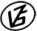 Tapasztalataidat, élményeidet őrömmel fogadjuk! 
(Fotó és videó anyagokat is várunk.)RésztávRésztávRész-szintidőRész-szintidőG_Termál-tó-3,6_(S)_01-rtSpari/R-C - Termál-tó/70:170:17G_Termál-tó-3,6_(S)_02-rtTermál-tó/7 - Termál-tó/50:100:26G_Termál-tó-3,6_(S)_03-rtTermál-tó/5 - Termál-tó/60:170:43G_Termál-tó-3,6_(S)_04-rtTermál-tó/6 - Spari/R-C0:070:50